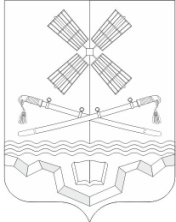 РОССИЙСКАЯ ФЕДЕРАЦИЯРОСТОВСКАЯ ОБЛАСТЬ ТАРАСОВСКИЙ РАЙОНМУНИЦИПАЛЬНОЕ ОБРАЗОВАНИЕ«ТАРАСОВСКОЕ  СЕЛЬСКОЕ ПОСЕЛЕНИЕ»АДМИНИСТРАЦИЯ ТАРАСОВСКОГО СЕЛЬСКОГО ПОСЕЛЕНИЯПОСТАНОВЛЕНИЕ             15 марта 2024                             №  47                                        п. ТарасовскийОб утверждении Плана мероприятий по росту доходного потенциала Тарасовского сельского поселения, оптимизации расходов бюджета тарасовского сельского поселения и сокращению муниципального долга Тарасовского сельского поселения на 2024-2026 годыВ целях исполнения подпункта 2.1.1.2 пункта 2.1 Соглашения между Министерством финансов Ростовской области и Администрацией Тарасовского сельского поселения о мерах по социально-экономическому развитию и оздоровлению муниципальных финансов Тарасовского сельского поселения Тарасовского района от 29.12.2023 № 37/9д:ПОСТАНОВЛЯЮ:1. Утвердить План мероприятий по росту доходного потенциала Тарасовского сельского поселения, оптимизации расходов бюджета Тарасовского  сельского поселения и сокращению муниципального долга Тарасовского сельского поселения на 2024-2026 годы согласно приложению № 1.2. Ответственным исполнителям представлять в Сектор экономики и финансов Администрации Тарасовского сельского поселения ежеквартально, не позднее 10 дней по истечении отчетного периода, отчет об исполнении Плана мероприятий по росту доходного потенциала Тарасовского сельского поселения и оптимизации расходов бюджета Тарасовского сельского поселения и сокращению муниципального долга Тарасовского сельского поселения на 2024-2026 годы по форме согласно приложению № 2.3. Администрации Тарасовского сельского поселения направлять в Министерство финансов Ростовской области ежеквартально, до 20-го числа месяца, следующего за отчетным кварталом, начиная с апреля 2024 года, отчет об исполнении Плана мероприятий.4. Настоящее постановление  вступает в силу со дня его подписания и распространяется на правоотношения, возникшие с 1 января 2024 года. 5. Контроль за исполнением настоящего постановления оставляю за собой.Глава  АдминистрацииТарасовского сельского поселения                                  	           А. С. ЛаврухинПриложение № 1к постановлениюАдминистрации Тарасовского сельского поселенияот 15.03.2024 № 47ПЛАНмероприятий по росту доходного потенциала Тарасовского сельского поселения и  оптимизации расходов местного бюджета Тарасовского сельского поселения и сокрушению муниципального долга  Тарасовского сельского поселения на 2024-2026 годы. Глава  АдминистрацииТарасовского сельского поселения                                                                                      	           А. С. ЛаврухинПриложение № 2к постановлениюАдминистрации Тарасовского  сельского поселенияот 15.03.2024 № 47ОТЧЕТпо Плану мероприятий по росту доходного потенциала Тарасовского сельского поселения, оптимизации расходов бюджета Тарасовского сельского поселения и сокращению муниципального долга Тарасовского сельского поселения на 2024-2026 годы* Заполняется в соответствии с приложением № 1.** Указываются правовые, финансовые, организационные и иные инструменты, используемые для эффективного выполнения мероприятия.*** Заполняется в случае неисполнения плановых значений финансовой оценки (бюджетного эффекта).Глава  АдминистрацииТарасовского сельского поселения                                                                          	           А. С. Лаврухин№ п/п*Наименование мероприятияОтветственный исполнительСрок исполненияФинансовая оценка (бюджетный эффект),(тыс. рублей)*Финансовая оценка (бюджетный эффект),(тыс. рублей)*Финансовая оценка (бюджетный эффект),(тыс. рублей)*Финансовая оценка (бюджетный эффект),(тыс. рублей)*Финансовая оценка (бюджетный эффект),(тыс. рублей)*Финансовая оценка (бюджетный эффект),(тыс. рублей)*Финансовая оценка (бюджетный эффект),(тыс. рублей)*Финансовая оценка (бюджетный эффект),(тыс. рублей)*№ п/п*Наименование мероприятияОтветственный исполнительСрок исполнения2024 год2024 год2024 год2024 год2024 год2024 год2025 год2026 год123455555567 Направления по росту доходов бюджета Тарасовского  сельского поселения  Направления по росту доходов бюджета Тарасовского  сельского поселения  Направления по росту доходов бюджета Тарасовского  сельского поселения  Направления по росту доходов бюджета Тарасовского  сельского поселения  Направления по росту доходов бюджета Тарасовского  сельского поселения  Направления по росту доходов бюджета Тарасовского  сельского поселения  Направления по росту доходов бюджета Тарасовского  сельского поселения  Направления по росту доходов бюджета Тарасовского  сельского поселения  Направления по росту доходов бюджета Тарасовского  сельского поселения  Направления по росту доходов бюджета Тарасовского  сельского поселения  Направления по росту доходов бюджета Тарасовского  сельского поселения  Направления по росту доходов бюджета Тарасовского  сельского поселения Всего по разделу IВсего по разделу IВсего по разделу I––––––––1Мероприятия по расширению налогооблагаемой базы бюджета Тарасовского  сельского поселенияМероприятия по расширению налогооблагаемой базы бюджета Тарасовского  сельского поселенияМероприятия по расширению налогооблагаемой базы бюджета Тарасовского  сельского поселенияМероприятия по расширению налогооблагаемой базы бюджета Тарасовского  сельского поселенияМероприятия по расширению налогооблагаемой базы бюджета Тарасовского  сельского поселенияМероприятия по расширению налогооблагаемой базы бюджета Тарасовского  сельского поселенияМероприятия по расширению налогооблагаемой базы бюджета Тарасовского  сельского поселенияМероприятия по расширению налогооблагаемой базы бюджета Тарасовского  сельского поселенияМероприятия по расширению налогооблагаемой базы бюджета Тарасовского  сельского поселенияМероприятия по расширению налогооблагаемой базы бюджета Тарасовского  сельского поселенияМероприятия по расширению налогооблагаемой базы бюджета Тарасовского  сельского поселения1.1Проведение оценки неэффективных налоговых льгот (пониженных ставок 
по налогам) и нормативными правовыми актами органов местного самоуправленияСектор экономики и финансов Администрации Тарасовского сельского поселенияежегодно****************1.2Повышение эффективности использования имущества 
(в том числе земельных участков), находящегося 
в муниципальной собственностиАдминистрация Тарасовского сельского поселенияежегодно****************1.3Актуализация налогооблагаемой базы, 
в том числевовлечение в налоговый оборот объектов недвижимости, включая земельные участкиАдминистрация Тарасовского сельского поселенияежегодно****************1.4Увеличение налоговой базы по налогу на имущество физических лиц за счет налогообложения от кадастровой стоимости объектов, не имеющих  инвентаризационной стоимостиАдминистрация Тарасовского сельского поселенияежегодно****************2Повышение собираемости налогов и сокращение задолженностиПовышение собираемости налогов и сокращение задолженностиПовышение собираемости налогов и сокращение задолженностиПовышение собираемости налогов и сокращение задолженностиПовышение собираемости налогов и сокращение задолженностиПовышение собираемости налогов и сокращение задолженностиПовышение собираемости налогов и сокращение задолженностиПовышение собираемости налогов и сокращение задолженностиПовышение собираемости налогов и сокращение задолженностиПовышение собираемости налогов и сокращение задолженностиПовышение собираемости налогов и сокращение задолженности2.1Снижение задолженности 
по налоговым и неналоговым доходам за счет повышения эффективности работы Координационных советов и рабочих групп по взысканию задолженностиСектор экономики и финансов Администрации Тарасовского сельского поселенияежегодно****************II. Направления по оптимизации расходов бюджета Тарасовского сельского поселения II. Направления по оптимизации расходов бюджета Тарасовского сельского поселения II. Направления по оптимизации расходов бюджета Тарасовского сельского поселения II. Направления по оптимизации расходов бюджета Тарасовского сельского поселения II. Направления по оптимизации расходов бюджета Тарасовского сельского поселения II. Направления по оптимизации расходов бюджета Тарасовского сельского поселения II. Направления по оптимизации расходов бюджета Тарасовского сельского поселения II. Направления по оптимизации расходов бюджета Тарасовского сельского поселения II. Направления по оптимизации расходов бюджета Тарасовского сельского поселения II. Направления по оптимизации расходов бюджета Тарасовского сельского поселения II. Направления по оптимизации расходов бюджета Тарасовского сельского поселения II. Направления по оптимизации расходов бюджета Тарасовского сельского поселения Всего по разделу II Всего по разделу II Всего по разделу II --------1.Оптимизация расходов на муниципальное управлениеОптимизация расходов на муниципальное управлениеОптимизация расходов на муниципальное управлениеОптимизация расходов на муниципальное управлениеОптимизация расходов на муниципальное управлениеОптимизация расходов на муниципальное управлениеОптимизация расходов на муниципальное управлениеОптимизация расходов на муниципальное управлениеОптимизация расходов на муниципальное управлениеОптимизация расходов на муниципальное управлениеОптимизация расходов на муниципальное управление1.1Выявление и ликвидация избыточных (дублирующих) функций органов управления, включая реорганизацию 
(где это необходимо) системы исполнительных органов местного самоуправления  Тарасовского сельского поселения Администрация Тарасовского сельского поселенияпостоянно****************1.2Инвентаризация расходных обязательств Тарасовского сельского поселения с целью установления расходных обязательств, не связанных 
с решением вопросов, отнесенных Конституцией Российской Федерации 
и федеральными законами 
к полномочиям органов местного самоуправленияАдминистрация Тарасовского сельского поселенияпостоянноХХХХХХХХ1.3Подготовка проектов нормативных правовых актов администрации Тарасовского  сельского поселения об отмене расходных обязательств, не связанных 
с решением вопросов, отнесенных Конституцией Российской Федерации и федеральными законами 
к полномочиям органов местного самоуправленияАдминистрация Тарасовского сельского поселенияПри необходимостиХХХХХХХХ1.4Направление объема прироста дотации на выравнивание бюджетной обеспеченности муниципальных образований и (или) доходов по замещающим указанные дотации дополнительным нормативам отчислений от налога на доходы физических лиц в полном объеме на финансовое обеспечение расходов на выплату заработной платы с начислениями, взносы по обязательному социальному страхованию, на выплаты денежного содержания и иные выплаты работникам, оплату коммунальных услуг, услуг связи, котельного и печного топлива, горюче-смазочных материалов, уплату налогов и сборовАдминистрация Тарасовского сельского поселенияпостоянноХХХХХХХХ1.5Неснижение объема бюджетных ассигнований в части расходов на оплату труда работников бюджетной сферы и начислений на нее (за исключением случаев экономии, реорганизации бюджетных учреждений)Администрация Тарасовского  сельского поселенияпостоянноХХХХХХХХ2Оптимизация расходов на содержание бюджетной сети, а также численности работников бюджетной сферыОптимизация расходов на содержание бюджетной сети, а также численности работников бюджетной сферыОптимизация расходов на содержание бюджетной сети, а также численности работников бюджетной сферыОптимизация расходов на содержание бюджетной сети, а также численности работников бюджетной сферыОптимизация расходов на содержание бюджетной сети, а также численности работников бюджетной сферыОптимизация расходов на содержание бюджетной сети, а также численности работников бюджетной сферыОптимизация расходов на содержание бюджетной сети, а также численности работников бюджетной сферыОптимизация расходов на содержание бюджетной сети, а также численности работников бюджетной сферыОптимизация расходов на содержание бюджетной сети, а также численности работников бюджетной сферыОптимизация расходов на содержание бюджетной сети, а также численности работников бюджетной сферыОптимизация расходов на содержание бюджетной сети, а также численности работников бюджетной сферы2.1Анализ штатных расписаний муниципальных учреждений Тарасовского сельского поселения, в том числе принятие мер по сокращению штатной численностиАдминистрация Тарасовского  сельского поселенияежегодно****************2.2Недопущение создания муниципальных учреждений и изменение структуры муниципальных учреждений, приводящие к увеличению штатной численности и бюджетных ассигнований, за исключением случаев, если это обусловлено изменениями федерального и областного законодательства или необходимостью оптимизации расходов бюджета Тарасовского  сельского поселенияАдминистрация Тарасовского сельского поселенияежегодно****************2.3Проведение инвентаризации движимого и недвижимого имущества подведомственных учреждений с последующим исключением содержания имущества, не используемого учреждением для выполнения муниципального заданияАдминистрация Тарасовского  сельского поселенияежегодно****************2.4Реорганизация муниципальных учреждений  Тарасовского  сельского поселения путем слияния, присоединения, изменения типа учреждений, а также ликвидация муниципальных учреждений Тарасовского  сельского поселения Администрация Тарасовского сельского поселенияежегодно****************3Совершенствование системы закупок для муниципальных нуждСовершенствование системы закупок для муниципальных нуждСовершенствование системы закупок для муниципальных нуждСовершенствование системы закупок для муниципальных нуждСовершенствование системы закупок для муниципальных нуждСовершенствование системы закупок для муниципальных нуждСовершенствование системы закупок для муниципальных нуждСовершенствование системы закупок для муниципальных нуждСовершенствование системы закупок для муниципальных нуждСовершенствование системы закупок для муниципальных нужд3.1Использование возможностей регионального портала закупок малого объема для осуществления закупок малого объема в прозрачной и конкурентной среде, обеспечивающей возможность достижений экономии от таких закупокАдминистрация Тарасовского  сельского поселенияежегодно****************3.2Осуществление полномочий по контролю в сфере закупок, закрепленных за финансовыми органами законодательством Российской Федерации о контрактной системе в сфере закупокАдминистрация Тарасовского  сельского поселенияI квартал 2024 года****ХХХХХХ4	Оптимизация инвестиционных расходов, сокращение дебиторской и кредиторской задолженности	Оптимизация инвестиционных расходов, сокращение дебиторской и кредиторской задолженности	Оптимизация инвестиционных расходов, сокращение дебиторской и кредиторской задолженности	Оптимизация инвестиционных расходов, сокращение дебиторской и кредиторской задолженности	Оптимизация инвестиционных расходов, сокращение дебиторской и кредиторской задолженности	Оптимизация инвестиционных расходов, сокращение дебиторской и кредиторской задолженности	Оптимизация инвестиционных расходов, сокращение дебиторской и кредиторской задолженности	Оптимизация инвестиционных расходов, сокращение дебиторской и кредиторской задолженности	Оптимизация инвестиционных расходов, сокращение дебиторской и кредиторской задолженности	Оптимизация инвестиционных расходов, сокращение дебиторской и кредиторской задолженности	Оптимизация инвестиционных расходов, сокращение дебиторской и кредиторской задолженности4.1 Недопущение возникновения по состоянию на 1-е число каждого месяца просроченной кредиторской задолженности органов местного самоуправления, бюджетных и автономных учреждений Тарасовского  сельского поселения, источником финансового обеспечения деятельности которых являются средства бюджета муниципального образования (за исключением иных источников финансирования), в части расходов на выплату заработной платы с начислениями, взносы по обязательному социальному страхованию, на выплаты денежного содержания и иные выплаты работникам, оплату коммунальных услуг, услуг связи, котельного и печного топлива, горюче-смазочных материалов, уплату налогов и сборовАдминистрация Тарасовского  сельского поселенияпостоянноХХХХХХХХ4.2Анализ причин возникновения и принятие плана сокращения дебиторской задолженностиАдминистрация Тарасовского сельского поселенияпостоянноХХХХХХХХ5III. Направления по сокращению муниципального долга Тарасовского сельского поселенияIII. Направления по сокращению муниципального долга Тарасовского сельского поселенияIII. Направления по сокращению муниципального долга Тарасовского сельского поселенияIII. Направления по сокращению муниципального долга Тарасовского сельского поселенияIII. Направления по сокращению муниципального долга Тарасовского сельского поселенияIII. Направления по сокращению муниципального долга Тарасовского сельского поселенияIII. Направления по сокращению муниципального долга Тарасовского сельского поселенияIII. Направления по сокращению муниципального долга Тарасовского сельского поселенияIII. Направления по сокращению муниципального долга Тарасовского сельского поселенияIII. Направления по сокращению муниципального долга Тарасовского сельского поселенияIII. Направления по сокращению муниципального долга Тарасовского сельского поселенияВсего по разделу IIIВсего по разделу IIIВсего по разделу III--------1Меры по сокращению расходов на обслуживание муниципального долга Тарасовского  сельского поселенияМеры по сокращению расходов на обслуживание муниципального долга Тарасовского  сельского поселенияМеры по сокращению расходов на обслуживание муниципального долга Тарасовского  сельского поселенияМеры по сокращению расходов на обслуживание муниципального долга Тарасовского  сельского поселенияМеры по сокращению расходов на обслуживание муниципального долга Тарасовского  сельского поселенияМеры по сокращению расходов на обслуживание муниципального долга Тарасовского  сельского поселенияМеры по сокращению расходов на обслуживание муниципального долга Тарасовского  сельского поселенияМеры по сокращению расходов на обслуживание муниципального долга Тарасовского  сельского поселенияМеры по сокращению расходов на обслуживание муниципального долга Тарасовского  сельского поселенияМеры по сокращению расходов на обслуживание муниципального долга Тарасовского  сельского поселенияМеры по сокращению расходов на обслуживание муниципального долга Тарасовского  сельского поселения1.1Сокращение расходов 
на обслуживание муниципального долга за счет досрочного погашения долговых обязательств и (или) уменьшения планируемых заимствованийАдминистрация Тарасовского  сельского поселенияежегодно****************2Мероприятия по оптимизации муниципального долгаМероприятия по оптимизации муниципального долгаМероприятия по оптимизации муниципального долгаМероприятия по оптимизации муниципального долгаМероприятия по оптимизации муниципального долгаМероприятия по оптимизации муниципального долгаМероприятия по оптимизации муниципального долгаМероприятия по оптимизации муниципального долгаМероприятия по оптимизации муниципального долгаМероприятия по оптимизации муниципального долгаМероприятия по оптимизации муниципального долга2.1Направление дополнительных доходов, экономии по расходам и остатков средств бюджета Тарасовского  сельского поселения отчетного года на досрочное погашение долговых обязательств 
и (или) уменьшение планируемых заимствованийАдминистрация Тарасовского сельского поселенияежегодно****************ИтогоИтогоИтогоИтого****************№ п/п*Наименование мероприятия*Ответственный исполнитель*Срок исполненияСрок исполненияФинансовая оценка (бюджетный эффект),(тыс. рублей)*Финансовая оценка (бюджетный эффект), предусмотренная в законе о бюджете на отчетную дату(тыс. рублей)Полученный финансовый (бюджетный) эффект, (тыс. рублей)Полученный результат**Примечание***№ п/п*Наименование мероприятия*Ответственный исполнитель*план*фактФинансовая оценка (бюджетный эффект),(тыс. рублей)*Финансовая оценка (бюджетный эффект), предусмотренная в законе о бюджете на отчетную дату(тыс. рублей)Полученный финансовый (бюджетный) эффект, (тыс. рублей)Полученный результат**Примечание***12345678910